Лабораторна робота № 73ВИЗНАЧЕННЯ ТЕМПЕРАТУРИ ЗАСТИГАННЯДИЗЕЛЬНОГО ПАЛИВАМета роботиМета роботи – ознайомитися з методом визначення низькотемпературних властивостей дизельних палив згідно ГОСТ 20287 і дати оцінку їхнього впливу на подачу та прокачуванність палива в дизелі.Устаткування та матеріалиПрилад для визначення температури застигання.Термометр.Охолоджувальна суміш (спирт і тверда вуглекислота).Зразок дизельного палива (50 мл).Зміст і порядок виконання роботиПеред виконанням лабораторної роботи необхідно ознайомитися з рекомендованою літературою, звернувши особливу увагу на властивості дизельних палив, що впливають на безвідмовність роботи дизелів. Завдання роботи: визначити температуру помутніння й застигання палива; порівняти отримані дані з вимогами ДСТ, визначити вид і марку палива, зробити висновок щодо можливостей його використання в дизелі та щодо впливу низькотемпературних властивостей палива на режим роботи двигуна.У пробірку 2 із внутрішнім діаметром 20± злити випробуване паливо, попередньо перевірене на відсутність води (рис.73.1). Рівень палива після занурення в нього термометра 4 повинен співпадати з міткою, що нанесена на зовнішній поверхні пробірки й перебуває на відстані  від дна останньої. Термометр відцентрувати й закріпити за допомогою корки 3, причому його ртутний або спиртовий резервуари повинні займати центральне положення в обсязі залитого палива, щоб у прошарках, що примикають до стінок пробірки, вилучити переохолодження випробуваного палива. Надягти на пробірку (по можливості соосно з нею) скляну муфту. Зібраний прилад вертикально занурити у ванну з охолоджуючою сумішшю, температуру якої відповідно до стандарту підтримують нижче очікуваної температури застигання на 5оС. 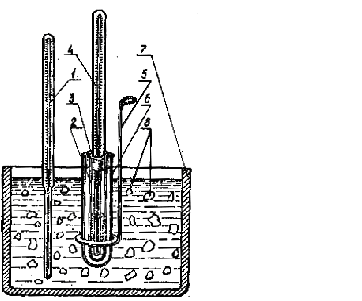 Рис.73.1. Прилад для визначення температури застигання палива:1 – термометр; 2 – пробірка; 3 – пробка; 4 – термометр; 5 – мішалка;6 – скляна муфта; 7 – термостат; 8 – охолоджуюча сумішУ міру зниження температури необхідно періодично виймати прилад з ванни та відхиливши його на 45º від вертикалі, спостерігати за положенням рівня палива в приладі. Якщо в нахиленому приладі спостерігається зсув рівня за час менший 1 хв, то варто продовжувати охолодження.Надалі, повторюючи контроль зазначеним способом, зупинитися на тій температурі, при якій на протязі 1 хв не буде виявлятися зсув рівня палива в пробірці, нахиленої на 45º. Саме температуру, що відповідає втраті плинності палива, варто вважати температурою застигання .Отримані дані порівняти з показниками ДСТУ 3868.Результати досвіду занести в табл.73.1.                                                                                                  Таблиця 73.1Результати вимірів температури застигання дизельного паливаОтримані значення температури застигання випробуваного палива порівняти з нормативними даними табл.73.2.                                                                                                     Таблиця 73.2Нормативні показники температури застигання дизельного паливаДати оцінку якості палива, визначити його вид і марку, зробити висновок про вплив низькотемпературних властивостей дизельного палива на роботу двигуна.Контрольні запитанняЩо називають температурами застигання дизельних палив?Яки впливає на роботу двигуна температура застигання палива?Чим відрізняються зимовий і літній види дизельних палив?Від яких технічних-експлуатаційно-технічних властивостей палива залежить надійність подачі його в циліндри двигуна?Які присадки до дизельних палив використовують для поліпшення технічних-експлуатаційно-технічних властивостей?Як впливає молекулярна маса вуглеводнів палива на температуру його застигання?Що характеризує показник «гранична температура фільтрації»?Які якісні показники дизельного палива впливають на його здатність до прокачуваності та фільтрації?Найменування пробиПоказникиПоказникиДСТУ 3868 і марка паливаНайменування пробидослідузгідно ДСТУДСТУ 3868 і марка паливаПоказникДСТУ 3868ДСТУ 3868ПоказникЗЛТемпература застигання , ºС, не вище-25-10